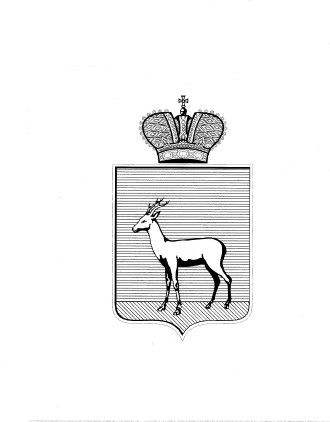 О внесении изменений в муниципальную программу Железнодорожного внутригородского района городского округа Самара «Формирование современной городской среды Железнодорожного внутригородского района городского округа Самара на 2018 - 2022 годы», утвержденную постановлением Администрации Железнодорожного внутригородского района городского округа Самара от 29.12.2017 № 264В соответствии с Федеральным законом от 06.10.2003 № 131-ФЗ «Об общих принципах организации местного самоуправления в Российской Федерации», постановлением Правительства Российской Федерации от 30.12.2017 № 1710 «Об утверждении государственной программы Российской Федерации «Обеспечение доступным и комфортным жильем и коммунальными услугами граждан  Российской Федерации», постановлением Правительства Самарской области от 01.11.2017 № 688 «Об утверждении государственной программы Самарской области «Формирование комфортной городской среды на 2014 – 2020 годы», постановлением Администрации Железнодорожного внутригородского района городского округа Самара от 14.07.2017 № 72 «Об утверждении Порядка разработки, реализации и оценки эффективности муниципальных программ Железнодорожного внутригородского района городского округа Самара», Администрация Железнодорожного внутригородского района городского округа Самара постановляет:Внести в постановление Администрации Железнодорожного внутригородского района городского округа Самара от 29.12.2017 № 264 «Об утверждении муниципальной Программы Железнодорожного внутригородского района городского округа Самара «Формирование современной городской среды Железнодорожного внутригородского района городского округа Самара на 2018 - 2022 годы» (далее-Программа), следующие изменения:В наименовании постановления, в пункте 1 постановления цифры «2018 – 2022» заменить цифрами «2018 – 2024».В Программе.1.2.1.  В наименовании Программы и по тексту Программы цифры «2018 – 2022» заменить цифрами «2018 – 2024».1.2.2. Раздел «Этапы и сроки реализации программы» паспорта Программы изложить в следующей редакции:1.2.3. Раздел «Объемы бюджетных ассигнований муниципальной программы» паспорта Программы изложить в следующей редакции:1.2.4. Раздел 1 «Характеристика проблемы и обоснование необходимости ее решения» Программы изложить в следующей редакции: «1. Характеристика проблемы и обоснование необходимости ее решенияВ настоящее время в Железнодорожном внутригородском районе городского округа Самара большая часть дворовых территорий имеет значительный износ. Фактический срок эксплуатации асфальтовых покрытий и элементов благоустройства составляет от 10 до 30 лет, в связи с чем значительное количество покрытий проездов дворовых территорий многоквартирных домов (далее - МКД), тротуаров требует ремонта или полной замены.В Железнодорожном внутригородском районе городского округа Самара насчитывается 777 МКД и 330 дворовых территорий МКД общей площадью 2116,65 тыс. кв. м.12 дворовых территорий МКД площадью 118,7 тыс. кв. м.- дворовые территории МКД, благоустроенные в рамках муниципальной программы городского округа Самара «Двор, в котором мы живем».8,0 % - доля благоустроенных дворовых территорий МКД от общего количества (исходя из минимального перечня работ по благоустройству) дворовых территорий МКД.6,0 % - охват населения благоустроенными дворовыми территориями МКД (доля населения, проживающего в жилищном фонде с благоустроенными дворовыми территориями (исходя из минимального перечня работ по благоустройству), от общей численности населения Железнодорожного внутригородского района городского округа Самара).Дворовые территории являются важнейшей составной частью транспортной системы. От уровня транспортно-эксплуатационного состояния дворовых территорий МКД во многом зависит качество жизни населения. Текущее состояние большинства дворовых территорий не соответствует современным требованиям к местам проживания граждан, обусловленным нормами Градостроительного и Жилищного кодексов Российской Федерации, а именно: значительная часть асфальтобетонного покрытия проездов имеет высокую степень износа, так как срок службы большинства дорожных покрытий с момента застройки МКД истек, практически не производятся работы по озеленению дворовых территорий МКД, малое количество парковок для временного хранения автомобилей, что приводит и их хаотичной парковке, недостаточно оборудованных детских и спортивных площадок. Зеленые насаждения на дворовых территориях МКД представлены, в основном, зрелыми или перестойными деревьями. Не во всех дворовых территориях на газонах устроены цветники.Существующее положение обусловлено рядом факторов: нарушение градостроительных норм при застройке городских территорий, введение новых современных требований к благоустройству и содержанию территорий, недостаточное финансирование программных мероприятий в предыдущие годы, отсутствие комплексного подхода к решению проблемы формирования и обеспечения среды, комфортной и благоприятной для проживания населения. До настоящего времени благоустройство дворовых территорий МКД осуществлялось по отдельным видам работ, без взаимной увязки элементов благоустройства. Некоторые виды работ по благоустройству практически не производились: работы по содержанию зеленых зон дворовых территорий МКД, организации новых дворовых площадок для отдыха детей разных возрастных групп, устройство парковок для временного хранения автомобилей.Благоустройство дворовых территорий МКД невозможно осуществлять без комплексного подхода. При выполнении работ по благоустройству необходимо учитывать мнение жителей и сложившуюся инфраструктуру дворовых территорий МКД для определения функциональных задач и выполнения других мероприятий.Комплексный подход позволяет наиболее полно и в то же время детально охватить весь объем проблем, решение которых может обеспечить комфортные условия проживания всего населения Железнодорожного внутригородского района городского округа Самара. К этим условиям относятся благоустроенные дворовые территории МКД, зеленые насаждения, необходимый уровень освещенности дворов в темное время суток.С целью обеспечения комплексного подхода к благоустройству дворовых территорий МКД Железнодорожного внутригородского района городского округа Самара возникла необходимость разработки данной Программы.Все работы по благоустройству дворовых территорий МКД, предусмотренные в рамках данной Программы, должны выполняться с учетом необходимости обеспечения физической, пространственной и информационной доступности зданий, сооружений, дворовых территорий МКД для инвалидов и других маломобильных групп населения.Применение программно-целевого метода позволит осуществлять комплексное благоустройство дворовых территорий МКД с учетом мнения граждан.».1.2.5. Абзац 8 раздела 2 «Основные цели, задачи, этапы и сроки реализации, конечный результат Программы» Программы изложить в следующей редакции: «Создание комфортной среды Железнодорожного внутригородского района городского округа Самара возможно при соблюдении ряда условий, которые отвечают принципам программно-целевого метода планирования бюджета:».1.2.6. Раздел 5 «Перечень и характеристика основных мероприятий Программы» изложить в следующей редакции:«5. Перечень и характеристикаосновных мероприятий ПрограммыДля поддержания дворовых территорий МКД в технически исправном состоянии и приведения их в соответствие с современными требованиями комфортности разработана настоящая Программа.В Программе предусматривается целенаправленная работа по благоустройству дворовых территорий МКД Железнодорожного внутригородского района городского округа Самара.Мероприятия по благоустройству дворовых территорий МКД формируются с учетом необходимости обеспечения физической, пространственной и информационной доступности зданий, сооружений, дворовых территорий для инвалидов и других маломобильных групп населения путем устройства пандусов.Под дворовой территорией МКД понимается территория, прилегающая к МКД и находящаяся в общем пользовании проживающих в нем граждан, которая может быть ограничена по периметру МКД, строениями, сооружениями или ограждениями. На дворовой территории МКД в интересах граждан, проживающих в МКД, к которым она прилегает, размещаются детские площадки, места для отдыха, парковки автомобилей, зеленые насаждения и иные объекты общественного пользования.Благоустройство дворовых территорий МКД осуществляется исходя из:Минимального перечня видов работ по благоустройству дворовых территорий МКД:установка скамеек;установка урн;озеленение территории;обеспечение освещением;ремонт дворовых проездов;оборудование детскими и (или) спортивными площадками;оборудование детских и (или) спортивных площадок;ремонт и (или) обустройство контейнерных площадок;ремонт и (или) обустройство тротуаров и пешеходных дорожек;прочие виды работ, направленные на обеспечение физической и пространственной доступности зданий, сооружений и дворовых территорий для инвалидов и других маломобильных групп населения, в рамках благоустройства дворовых территорий МКД.Минимальный перечень реализуется при условии принятия собственниками помещений в МКД решения о включении, созданного в результате благоустройства оборудования (объекта), в состав общего имущества МКД в целях осуществления последующего содержания указанных оборудования (объекта) в соответствии с требованиями законодательства Российской Федерации.Дополнительного перечня видов работ по благоустройству дворовых территорий МКД:оборудование автомобильными парковками;ремонт или устройство ограждения;устройство площадок для выгула домашних животных.Дополнительный перечень работ по благоустройству дворовых территорий МКД реализуется:при условии выполнения минимального перечня работ по благоустройству дворовых территорий МКД;принятия собственниками помещений в МКД решения о включении, созданного в результате благоустройства оборудования (объекта), в состав общего имущества многоквартирного дома в целях осуществления последующего содержания указанных оборудования (объекта) в соответствии с требованиями законодательства Российской Федерации;софинансирования собственниками помещений МКД работ по благоустройству в размере не менее 20% от стоимости выполнения работ. Данное условие распространяется на дворовые территории, включаемые в настоящую Программу после 1 апреля 2019 года.Виды работ, предусмотренные минимальным и дополнительным перечнями, определяются собственниками помещений в МКД, собственниками иных зданий и сооружений, расположенных в границах дворовых территорий, подлежащих благоустройству (далее - заинтересованные лица).При реализации мероприятий по благоустройству дворовых территорий МКД возможными формами участия заинтересованных лиц, граждан и организаций, привлекаемых для осуществления мероприятий по благоустройству дворовых территорий МКД, являются финансовое и (или) трудовое участие, определяемое в соответствии с Порядком участия заинтересованных лиц в выполнении работ по благоустройству дворовых территорий МКД, включая порядок аккумулирования и расходования средств заинтересованных лиц  (Приложение № 3 к настоящей Программе).Предложения заинтересованных лиц оформляются в виде протоколов общих собраний собственников помещений в каждом МКД, решений собственников каждого здания и сооружения, образующих дворовую территорию, содержащих, в том числе следующую информацию:решение о включении дворовой территории в муниципальную Программу Железнодорожного внутригородского района городского округа Самара «Формирование современной городской среды Железнодорожного внутригородского района городского округа Самара на 2018 - 2024 годы »;перечни работ по благоустройству дворовой территории, сформированные исходя из минимального и дополнительного перечней работ по благоустройству;решение о выборе формы и доли финансового и (или) трудового участия заинтересованных лиц в реализации мероприятий по благоустройству дворовой территории;решение о проведении работ в соответствии с требованиями обеспечения доступности для маломобильных групп населения;решение о включении в состав общего имущества МКД оборудования, иных материальных объектов, установленных на дворовой территории в результате реализации мероприятий по благоустройству дворовой территории в целях осуществления последующего содержания указанных объектов в соответствии с требованиями законодательства Российской Федерации;условие о включении в состав общего имущества в МКД земельного участка, на котором расположен МКД, границы которого не определены на основании данных государственного кадастрового учета на момент принятия данного решения;решение о выборе представителя (представителей) заинтересованных лиц, уполномоченного на подачу заявки, согласование дизайн-проекта благоустройства дворовой территории, а также на участие в контроле, в том числе промежуточном, и приемке работ по благоустройству дворовой территории.В Программу подлежат включению дворовые территории МКД, физическое состояние которых, определяемое по результатам инвентаризации дворовой территории, проведенной в порядке, установленном постановлением Правительства Самарской области от 11.10.2017 № 642 «Об утверждении порядка проведения на территории Самарской области инвентаризации уровня благоустройства дворовых территорий многоквартирных домов, общественных территорий, территорий индивидуальной жилой застройки и земельных участков, предоставленных для их размещения, а также объектов недвижимого имущества и земельных участков, находящихся в собственности (пользовании) юридических лиц и индивидуальных предпринимателей» нуждается в благоустройстве исходя из минимального перечня работ. Перечень мероприятий Программы представлен в Приложении № 2 к настоящей Программе. В том числе мероприятия по инвентаризации уровня благоустройства индивидуальных жилых домов и земельных участков, предоставленных для их размещения, с заключением по результатам инвентаризации соглашений с собственниками (пользователями) указанных домов (собственниками (пользователями) земельных участков) об их благоустройстве не позднее последнего года реализации федерального проекта в соответствии с требованиями утвержденных в муниципальном образовании правил благоустройства территории и порядком проведения такой инвентаризации и  мероприятия по образованию земельных участков, на которых расположены многоквартирные дома, дворовые территории которых благоустраиваются с использованием средств субсидии.           Очередность благоустройства дворовых территорий МКД определяется согласно поступлению предложений заинтересованных лиц об их участии в выполнении указанных работ, порядок сроки рассмотрения и оценки которых определяется постановлением Администрации Железнодорожного внутригородского района городского округа Самара. Рассмотрение поступивших предложений заинтересованных лиц и отбор дворовой территории МКД для включения в Программу на 2018-2024 годы осуществляется на заседаниях общественной комиссии (далее – комиссия). Положение о комиссии утверждается постановлением Администрации Железнодорожного внутригородского района городского округа Самара.Решения комиссии оформляются протоколами, которые размещаются на сайтах Администрации городского округа Самара (www.samadm.ru) и Администрации Железнодорожного внутригородского района городского округа Самара (www.zdsamara.ru).Порядок разработки, обсуждения с заинтересованными лицами и утверждения дизайн-проекта благоустройства дворовой территории МКД, включаемой в Программу, приведен в Приложении № 4 к настоящей Программе.Администрация Железнодорожного внутригородского района городского округа Самара вправе исключать из адресного перечня дворовых территорий, подлежащих благоустройству в рамках реализации Программы (Приложении № 6 к настоящей Программе):дворовые территории, расположенные вблизи МКД, имеющих высокий износ и планируемых в перспективе к расселению, а также территории, которые планируются к изъятию для муниципальных или государственных нужд в соответствии с Генеральным планом развития территории муниципального образования при условии одобрения такого решения на межведомственной комиссии по обеспечению реализации приоритетного проекта «Формирование комфортной городской среды» на территории Самарской области, утвержденной постановлением Губернатора Самарской области от 17.04.2017 № 73 (далее – межведомственная комиссия);дворовые территории, собственники помещений МКД которых приняли решение об отказе от благоустройства дворовой территории в рамках реализации Программы или не приняли решения о благоустройстве дворовой территории в срок до 30 апреля 2019 года.           При этом, исключение дворовой территории из перечня дворовых территорий, подлежащих благоустройству в рамках реализации Программы, возможно только при условии одобрения соответствующего решения межведомственной комиссией в порядке, установленном такой комиссией.Предельная дата заключения муниципальных контрактов на выполнение работ по благоустройству дворовых территорий по результатам закупки товаров, работ и услуг для обеспечения муниципальных нужд в целях реализации Программы не позднее 1 мая года предоставления субсидии, за исключением случаев, когда такой срок не был соблюден по причине обжалования соответствующей закупки в порядке, установленном законодательством Российской Федерации.».1.2.7. Таблицу «Объемы и источники финансирования» раздела 6 «Источники финансирования Программы» Программы изложить в следующей редакции:Объемы и источники финансирования1.2.8. Раздел 7 «Механизм реализации Программы» Программы изложить в следующей редакции:«7. Механизм реализации ПрограммыОтдел по жилищно-коммунальному хозяйству и благоустройству Администрации Железнодорожного внутригородского района городского округа Самара, являясь ответственным исполнителем Программы, осуществляет координацию и мониторинг хода реализации Программы, несет ответственность за достижение поставленной цели путем реализации мероприятий Программы, за обеспечение утвержденных значений целевых индикаторов, за качественное и своевременное исполнение мероприятий Программы. В случае необходимости ответственный исполнитель производит внесение корректировок в перечень мероприятий Программы, объемы финансирования.Основные мероприятия муниципального регулирования направлены на достижение цели и задач Программы и включают в себя следующие муниципальные правовые акты:постановление Администрации Железнодорожного внутригородского района городского округа Самара от 04.09.2017 № 133;постановление Администрации Железнодорожного внутригородского района городского округа Самара от 04.09.2017 № 134;постановление Администрации Железнодорожного внутригородского района городского округа Самара от 04.09.2017 № 135.В соответствии с положениями Порядка разработки, реализации и оценки эффективности муниципальных программ Железнодорожного внутригородского района городского округа Самара, утвержденного постановлением Администрации Железнодорожного внутригородского района городского округа Самара от 14.07.2017 №72, в сроки, установленные указанным документом, в рамках реализации муниципальной программы будет проводиться постоянный мониторинг и, при необходимости, корректировка данных.».1.2.9.  Приложение № 1 к Программе изложить в редакции, прилагаемой к настоящему постановлению.        1.2.10. Приложение № 2 к Программе изложить в редакции, прилагаемой к настоящему постановлению.1.2.11. Приложение № 3 к Программе изложить в редакции, прилагаемой к настоящему постановлению.1.2.12.	 Приложение № 6 к Программе изложить в редакции, прилагаемой к настоящему постановлению. 2.      Настоящее постановление вступает в силу со дня официального опубликования. 3.      Контроль за выполнением настоящего постановления оставляю за собой.А. В. Починок339 01 52Этапы и сроки реализации программыРеализация Программы рассчитана на период с 2018 по 2024 год. Начало реализации Программы: 01.01.2018. Окончание реализации Программы: 31.12.2024.Реализация Программы не предусматривает выделение этапов, поскольку программные мероприятия рассчитаны на реализацию в течение всего периода действия ПрограммыОбъемы бюджетных ассигнований муниципальной программы                                              Общий объем финансирования составляет 920 368,3 тыс. руб., в том числе:в 2018 году -  14 641,0 тыс. руб.;в 2019 году -  11 551,9 тыс. руб.;в 2020 году – 178835,07 тыс. руб.;в 2021 году -  178835,07 тыс. руб.;в 2022 году -  178835,07 тыс. руб.;в 2023 году -  178835,07 тыс. руб.;в 2024 году -  178835,12 тыс. руб.Объем финансирования за счет средств бюджета Железнодорожного внутригородского района городского округа Самара составляет 18 589,86 тыс. руб., в том числе:в 2018 году - 3 523,86 тыс. руб.;в 2019 году - 3022,0 тыс. руб.;в 2020 году - 3022,0 тыс. руб.;в 2021 году - 3022,0 тыс. руб.;в 2022 году - 2000,0 тыс. руб.;в 2023 году - 2000,0 тыс. руб.;в 2024 году - 2000,0 тыс. руб.Финансирование Программы в 2018 - 2024 годах за счет средств вышестоящих бюджетов осуществляется в объеме их фактического поступления в течение финансового года.Указанные положения не являются основаниями возникновения расходных обязательств, подлежащих исполнению за счет средств федерального и областного бюджетов. Расходные обязательства Российской Федерации и субъектов Российской Федерации по финансированию мероприятий, направленных на решение определенных в Программе задач, возникают по основаниям, установленным Бюджетным кодексом Российской Федерации. Обязательства по участию иных лиц в решении определенных в Программе задач возникают по основаниям, установленным гражданским законодательством.Источник финансированияОбъемы финансированияОбъемы финансированияОбъемы финансированияОбъемы финансированияОбъемы финансированияОбъемы финансированияОбъемы финансированияВсего за период реализации Программы, тыс. руб.Источник финансирования2018201920202021202220232024Всего за период реализации Программы, тыс. руб.Средства, планируемые к поступлению из федерального, областного бюджетов0,00,0175813,07175813,07176835,07176835,07176835,12882131,4Средства областного бюджета, в том числе формируемые за счет планируемых к поступлению в областной бюджет средств федерального бюджета11117,148529,90,00,00,00,00,019647,04Средства бюджета Железнодорожного внутригородского района городского округа Самара3523,863022,03022,03022,02000,02000,02000,018589,86Всего14641,011551,9178835,07178835,07178835,07178835,07178835,12920368,3Глава Администрации Железнодорожного внутригородскогорайона городского округа Самара       В.В. Тюнин